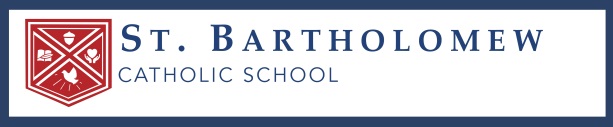 Dear Prospective St. Bartholomew Families,Enclosed is the application for our Grant Program for the 2019-2020 school year.  Grants of any kind will neither be awarded nor adjusted without completion of this application packet due as soon as possible.  Please return the completed application to the attention of Frank English, along with a copy of most recent (2017 or 2018) Federal tax form (1040, 1040A, 1040EZ), 1040 schedules A, B, C, D, E, F (as applicable), and a copy of your two most recent pay stubs/annual earnings statements for both parents (as applicable).Families seeking general tuition assistance should be reminded that the Archdiocese of Washington has a Tuition Assistance Program application via TADs, which is always due December 1 (returning families) and February 1 (new families) for the following school year.  Our St. Bartholomew Grant Application is intended to supplement if/any awards are given through the Archdiocese of Washington.All financial information collected is confidential and subject to review, and in no way affects admissions status.  If you have any questions, please call 301-229-5586 and we will be happy to assist you.Sincerely,Rev. Mark Knestout						Frank EnglishPastor								Principal6900 River Road    Bethesda, Maryland 20816   ·   301-229-5586 ·  school.stbartholomew.orgNew Family Grant Application for School Year 2019-20201. General  Information Student’s Name: ______________________________________       Grade for 2019-20: __________Please check one:I am applying for the St. Bartholomew Sibling Grant.I am applying for the Supporting Parishioner Grant.   My St. Bartholomew Faith Direct or Family Envelope # is ________My parish is __________________________________ and my Faith Direct or Family Envelope # is ________I am applying for the St. Bartholomew Education Grant, which is a grant awarded to current families eligible for tuition support and generously funded by the St. Bartholomew Education Endowment2. Parent(s)/individual(s) responsible for tuition payments: Full name(s): ___________________________________________________________________Mailing Address: _________________________________________________________________Home/Cell #(s): __________________________________________________________________E-mail(s): _______________________________________________________________________Note: If claiming single parent status, describe below your efforts to have a portion of tuition paid by student’s other parent or relatives.3. Children attending schools next fall requiring tuition payments (incl. St. Bart’s applicant)# attending daycare program ____                  Total Tuition Cost: ____________# attending elementary school ____                Total Tuition Cost: ____________# attending high school ____                             Total Tuition Cost: ____________# attending college ____                                     Total Tuition Cost: ____________4. Parents’ Occupational Information:Father’s Occupation: ___________________________________  Employer: _______________________Mother’s Occupation: __________________________________   Employer: _______________________Father’s Work #: __________________________         Mother’s Work #: __________________________5. Summary of Expected Family Income for 2019:Father’s income: _______________ Mother’s income: ______________Step-Parent’s income (if applicable): _______________Investment and/or rental income: ______________Social Security income: ______________   Briefly explain below:Child support and/or housing allowance payments:__________Alimony: ___________                                 Other: _____________5. Summary of family holdings and assets:Approximate market value of residence, if owned: _____________Remaining mortgage principal: ______________Approximate value of any other homes and real estate: _____________Funds in Savings deposits, certificates, annuities: ______________Approximate value of stocks/bonds/etc: _______________Approximate value of vehicles: _____________Value of other significant assets: ______________6. Financial ObligationsMonthly mortgage or rental payment: _____________Briefly explain any additional extraordinary financial obligations below:7. Parents’ Declaration:I declare that the information provided above and the tax data provided is true and accurate to the best of my knowledge.Father’s signature: ________________________________    Date: ___________Mother’s signature: ________________________________  Date: ___________8. Parents’ Taxable Income and Supplementary Information RequiredAttach a copy of most recent (2017 or 2018) Federal tax form (1040, 1040A, 1040EZ)1040 schedules A, B, C, D, E, F, as applicable.  Two most recent pay stubs/annual earnings statements for both parents, if applicable.Return by mail or in-person to St. Bartholomew School Attn: Frank English | 6900 River Road | Bethesda, MD 20817For Office Use Only: Completed Grant Application Received __________ All income justification as described in Section 7 Received __________ 